The City School
North Nazimabad Boys Campus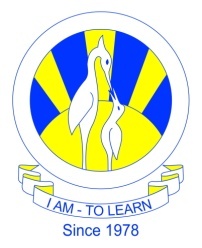 Date: 10-09-2016
Class: 9th 
Subject: Chemistry
Teacher: Uzma AmirPREPARATION FOR SCH TESTSYLLABUS FOR FIRST SCH. TESTKINETIC PARTICLE THEORYMEASUREMENT EQUIPMENTSCOLLECTION OF GASES.Q.1. CHOOSE THE BEST ANSWERSHydrogen (H2) is notheavier than carbon dioxidelighter than aircoloredinsolubleAnswer D Water-soluble gases do not includeammoniacarbon dioxidehydrogenoxygenAnswer C Gases heavier than air can be collected throughupward deliverydownward deliverydownward displacement of airupwards displacement of airAnswer B 1 dm3 is equal to1 Liter1000 cm31 m3Both A and BAnswer D Gases more dense than air includecarbon dioxideoxygenhydrogenammoniaAnswer A